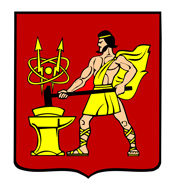 АДМИНИСТРАЦИЯ  ГОРОДСКОГО ОКРУГА ЭЛЕКТРОСТАЛЬМОСКОВСКОЙ   ОБЛАСТИПОСТАНОВЛЕНИЕ __10.08.2022_____ № __872/8____Об особенностях осуществления в 2022 году внутреннегомуниципального финансового контроля в отношении главныхраспорядителей (распорядителей) бюджетных средств,получателей бюджетных средствВ соответствии с постановлением Правительства Российской Федерации от 14.04.2022 № 665 «Об особенностях осуществления в 2022 году государственного (муниципального) финансового контроля в отношении главных распорядителей (распорядителей) бюджетных средств, получателей бюджетных средств» Администрация городского округа Электросталь Московской области ПОСТАНОВЛЯЕТ:Установить, что до 1 января 2023 года отделом муниципального финансового контроля Администрации городского округа Электросталь Московской области в рамках внутреннего муниципального финансового контроля не проводятся проверки главных распорядителей (распорядителей) бюджетных средств, получателей бюджетных средств, в том числе являющихся муниципальными заказчиками.При поступлении от главных распорядителей (распорядителей) бюджетных средств, получателей бюджетных средств, в том числе являющихся муниципальными заказчиками, обращений о продлении срока исполнения представлений (предписаний), выданных до вступления в силу настоящего постановления, решение об удовлетворении таких обращений принимается с учётом требований, предусмотренных Бюджетным кодексом Российской Федерации, в течение 10 рабочих дней со дня поступления таких обращений. При этом вновь устанавливаемый срок исполнения указанных представлений (предписаний) не может приходиться на дату ранее 1 января 2023 года.Пункт 1 настоящего постановления не распространяется на проверки, проведение которых осуществляется в соответствии с поручениями Главы городского округа Электросталь Московской области, первого заместителя Главы Администрации городского округа Электросталь Московской области, требованиями и обращениями органов прокуратуры Российской Федерации, Федеральной службы безопасности Российской Федерации, Министерства внутренних дел Российской Федерации.Опубликовать настоящее постановление в газете «Официальный вестник» и разместить на официальном сайте городского округа Электросталь Московской области в информационно-телекоммуникационной сети «Интернет» по адресу: www.electrostal.ru.Настоящее постановление вступает в силу на следующий день после его официального опубликования.Контроль за исполнением настоящего постановления возложить на первого заместителя Главы Администрации городского округа Электросталь Московской области Печникову О.В.Глава городского округа								И.Ю. Волкова